St. Richard’s R.C Primary SchoolSpring term plan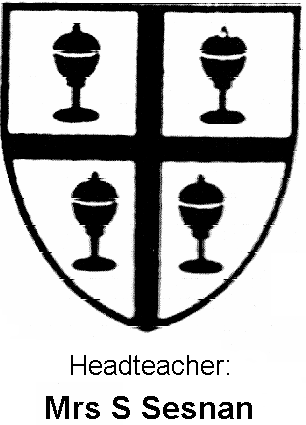 St. Richard’s R.C Primary SchoolSpring term planYear OneClass One/ TwoREThis term we will be looking at special people in our lives and special people in our church. We will discuss how Jesus is the special person for our parish family. Continuing on from this, we will explore the experience of sharing special meals and the story of The Last Supper.This term we will be looking at special people in our lives and special people in our church. We will discuss how Jesus is the special person for our parish family. Continuing on from this, we will explore the experience of sharing special meals and the story of The Last Supper.PhonicsRecap of sounds taught in Autumn term. Phase 3,4 and 5 will be delivered and a big focus will surround blending for reading. Recap of sounds taught in Autumn term. Phase 3,4 and 5 will be delivered and a big focus will surround blending for reading. MathematicsThis term we will be working on addition and subtraction, time and sequencing days of the week. We will be finding halves and quarters of amounts and also recalling doubles to twenty. We will be introducing multiplication, learning our 2, 5 and 10 times tables. This term we will be working on addition and subtraction, time and sequencing days of the week. We will be finding halves and quarters of amounts and also recalling doubles to twenty. We will be introducing multiplication, learning our 2, 5 and 10 times tables. ScienceThe children will explore various man-made and natural materials and describe their properties. The children will investigate floating and sinking and comparing whether materials are waterproof or not. The children will explore various man-made and natural materials and describe their properties. The children will investigate floating and sinking and comparing whether materials are waterproof or not. ICTICT will be delivered  through cross curricular links. We will use ICT to gather and collate information linked to our topics. We shall practise saving and retrieving our data. We have Miss Copley in our class once a week to teach us how to use computer programs to input instructions and how to program.Beebots will be used to explore maps and compass points.ICT will be delivered  through cross curricular links. We will use ICT to gather and collate information linked to our topics. We shall practise saving and retrieving our data. We have Miss Copley in our class once a week to teach us how to use computer programs to input instructions and how to program.Beebots will be used to explore maps and compass points.LiteracyThis term in Literacy we will be looking at familiar stories. We will be learning how to use connectives, verbs and adverbs in sentences with a big focus on using punctuation in our writing. We will be looking at alliteration and how to use speech marks correctly. At the end of this half term, we will be writing a non-fiction report on Chinese New Year. This term in Literacy we will be looking at familiar stories. We will be learning how to use connectives, verbs and adverbs in sentences with a big focus on using punctuation in our writing. We will be looking at alliteration and how to use speech marks correctly. At the end of this half term, we will be writing a non-fiction report on Chinese New Year. MusicWe will be having a specialist music teacher in this term.We will be having a specialist music teacher in this term.PSHEIn the spring term, we will be setting goals for what we would like to achieve this year. We will be looking at British Values and exploring how we can show mutual respect and appreciate individuality. In the spring term, we will be setting goals for what we would like to achieve this year. We will be looking at British Values and exploring how we can show mutual respect and appreciate individuality. GeographyWhere in the world?Through this topic of pirates and explorers, we will be using maps and atlas to find continents, countries and oceans. We will start to use simple compass point to locate things. We may even find some treasure by using our map skills.Where in the world?Through this topic of pirates and explorers, we will be using maps and atlas to find continents, countries and oceans. We will start to use simple compass point to locate things. We may even find some treasure by using our map skills.HistoryWe will be looking at the life of a significant individual in the past who has contributed to national and international achievements. We will compare their life then, to what life is like now and compare these changes. We will be looking at the life of a significant individual in the past who has contributed to national and international achievements. We will compare their life then, to what life is like now and compare these changes. D&TIn Design and Technology we are making freestanding structures. We will be exploring and researching how to assemble and strengthen a structure. Then we will plan, create and evaluate our free standing structure. In Design and Technology we are making freestanding structures. We will be exploring and researching how to assemble and strengthen a structure. Then we will plan, create and evaluate our free standing structure. PEGymnasticsThe children will have the opportunity to explore the different ways that they can jump, roll and travel on the floor and they will develop these movements using apparatus. Outdoor PEThe children will develop skills in moving safely, in their own space and with equipment. The children will develop skills with control when throwing, catching and balancing. GymnasticsThe children will have the opportunity to explore the different ways that they can jump, roll and travel on the floor and they will develop these movements using apparatus. Outdoor PEThe children will develop skills in moving safely, in their own space and with equipment. The children will develop skills with control when throwing, catching and balancing. Other events/ celebrationsEpiphanyChinese New YearGo green weekInternational day. Shrove TuesdayMother’s DayEasterEpiphanyChinese New YearGo green weekInternational day. Shrove TuesdayMother’s DayEaster